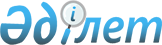 О внесении изменения в постановление акимата Есильского района Северо-Казахстанской области от 8 декабря 2010 года № 404 "Об организации общественных работ"
					
			Утративший силу
			
			
		
					Постановление акимата Есильского района Северо-Казахстанской области от 31 октября 2013 года N 439. Зарегистрировано Департаментом юстиции Северо-Казахстанской области 19 ноября 2013 года N 2403. Утратило силу постановлением акимата Есильского района Северо-Казахстанской области от 11 мая 2016 года N 132      Сноска. Утратило силу постановлением акимата Есильского района Северо-Казахстанской области от 11.05.2016 N 132 (вводится в действие со дня его подписания).

      В соответствии со статьей 21 Закона Республики Казахстан от 24 марта 1998 года "О нормативных правовых актах" акимат Есильского района Северо-Казахстанской области ПОСТАНОВЛЯЕТ:

      1. Внести в постановление акимата Есильского района Северо-Казахстанской области от 8 декабря 2010 года № 404 "Об организации общественных работ" (зарегистрировано в Реестре государственной регистрации нормативных правовых актов от 13 декабря 2010 года под № 13-6-155, опубликовано в районных газетах от 31 декабря 2010 года "Есіл таңы" и "Ишим"), следующее изменение:

      преамбулу изложить в следующей редакции:

      "В соответствии с подпунктом 5) статьи 7 Закона Республики Казахстан от 23 января 2001 года "О занятости населения", постановлением Правительства Республики Казахстан от 19 июня 2001 года № 836 "О мерах по реализации Закона Республики Казахстан от 23 января 2001 года "О занятости населения" акимат Есильского района Северо-Казахстанской области ПОСТАНОВЛЯЕТ:".

      2. Контроль за исполнением настоящего постановления возложить на заместителя акима Есильского района Северо-Казахстанской области Бектасову Айнагул Какимжоловну.

      3. Настоящее постановление вводится в действие по истечении десяти календарных дней после дня его первого официального опубликования.


					© 2012. РГП на ПХВ «Институт законодательства и правовой информации Республики Казахстан» Министерства юстиции Республики Казахстан
				
      Аким района

М. Абишев

      "СОГЛАСОВАНО"
Руководитель канцелярии
Северо-Казахстанского
областного суда 
Департамента по обеспечению
деятельности судов 
при Верховном суде
31 октября 2013 года

Актанов Сайран Каиржанович

      Руководитель отдела 
по Есильскому району
Филиала Республиканского
государственного предприятия
"Центр обслуживания 
населения по 
Северо-Казахстанской области"
31 октября 2013 года

Бужукаев Жаслан Серикович

      Руководитель республиканского
государственного учреждения
"Отдел по делам обороны
Есильского района
Северо-Казахстанской области"
31 октября 2013 года

Муканов Максот Жакиевич
